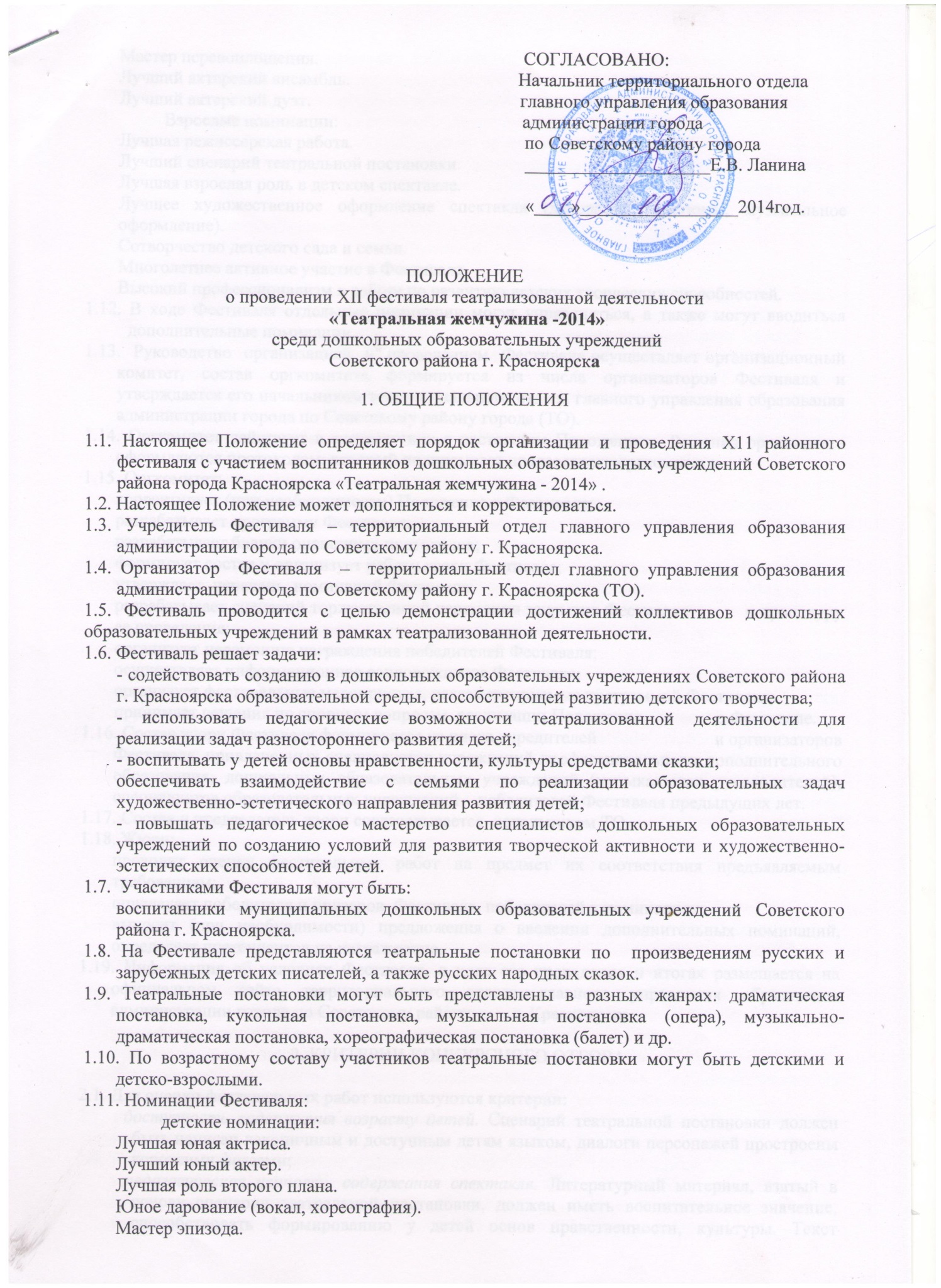 ПОЛОЖЕНИЕ о проведении смотра- конкурса«Музыкально-дидактических пособий для детей дошкольного возраста» среди музыкальных руководителей МБДОУСоветского района г. Красноярска.Цели и задачи конкурсаАктивизировать деятельность музыкальных руководителей по подготовке и организации процесса музыкального воспитания и обучения через использование в педагогическом процессе музыкально-дидактических пособий разной  направленности, оснащение развивающей предметно-пространственной среды музыкального зала. Побуждение музыкальных руководителей к творческой деятельности. Выявление и поддержка педагогических инициатив.Участники конкурсаВ конкурсе принимают участие музыкальные руководители Советского района г. Красноярска.Участие может быть индивидуальным, а также групповым (любой принцип формирования коллектива авторов)..  Порядок проведения и срокиСмотр-конкурс проводится в II этапа:I этап  проводится в округах  с 19.01 – по 23.01.2015 , выявляет победителейII этап – районный с 26.01.- по 29.01.2015г. ( представлены победители и призеры окружного этапа). От каждого музыкального руководителя будут приниматься  дидактические пособия  в количестве -  не более 3-х работ. Конкурсные работы победителей и призеров будут представлены на итоговой выставке.4. Учредители и организаторы конкурса4.1. Учредителем конкурса является территориальный отдел главного управления образования администрации города по Советскому району города.4.2. Организаторами конкурса является территориальный отдел главного управления образования администрации города по Советскому району города  и методическое объединение музыкальных руководителей.4.2. Руководство и организацию конкурса осуществляет организационный комитет, состоящий из представителей территориального отдела и дошкольных учреждений.4.4. Оргкомитет проводит работу по подготовке и проведению смотра-конкурса, формирует жюри, определяет дату и место проведения смотра - конкурса.4.5. Организационный комитет оставляет за собой право определять номинации.Критерии оценки музыкально-дидактических пособий.- многофункциональность;- развивающая направленность; - значимость (актуальность и полезность);- культура оформления (эстетика, грамотность, практичность);- оригинальность (самобытность) оформления, творческий подход;- новизна идеи;- -возможность индивидуализации обучения, организацию музыкальной деятельности с широким использованием современных педагогических технологий;       -соответствие возрастным, психологическим особенностям детей, требованиям техники безопасности.Пособия могут быть выполнены в виде книг, папок, альбомов, игрушек-самоделок, стендов, ИКТ - пособий и др.Требование к материалам, представленным участниками.        Оформление паспорта пособия:  -  название      -  автор,  -  цель,  -  методическая ценность,   - возможности, область применения,  -  возраст детей.Определение победителей, награждение5.1. Победители смотра-конкурса определяются по сумме баллов. 5.2. Все победители и призеры по номинациям награждаются дипломами 5.3. Участники конкурса награждаются Грамотой участника